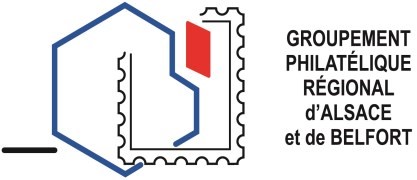 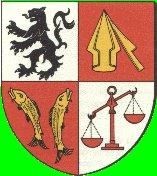 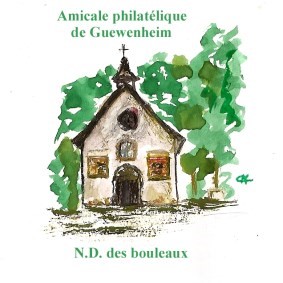 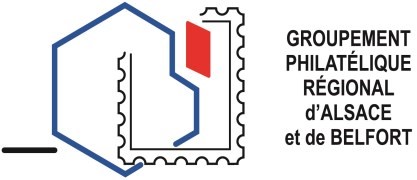 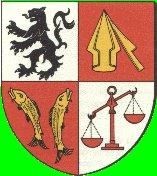 L’AMICALE PHILATELIQUE DE GUEWENHEIM ORGANISE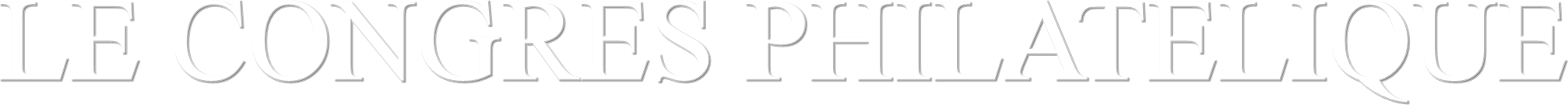 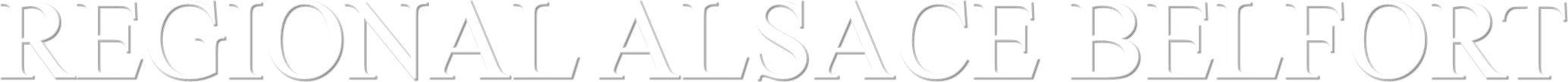 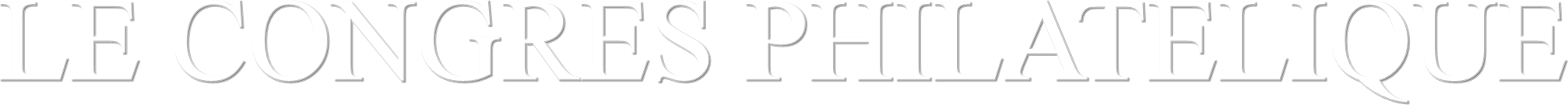 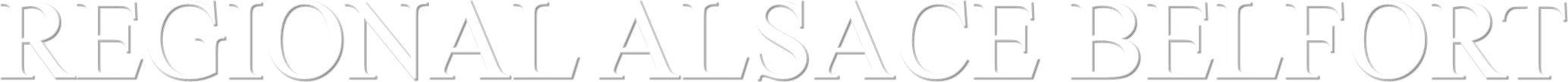 EXPOSITION — CONCOURS LES 21 ET 22 OCTOBRE 2023   A la Maison polyvalente rue Saint Maurice  68116 Guewenheim 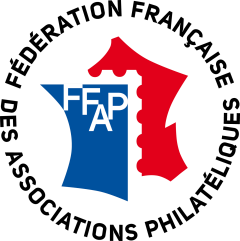 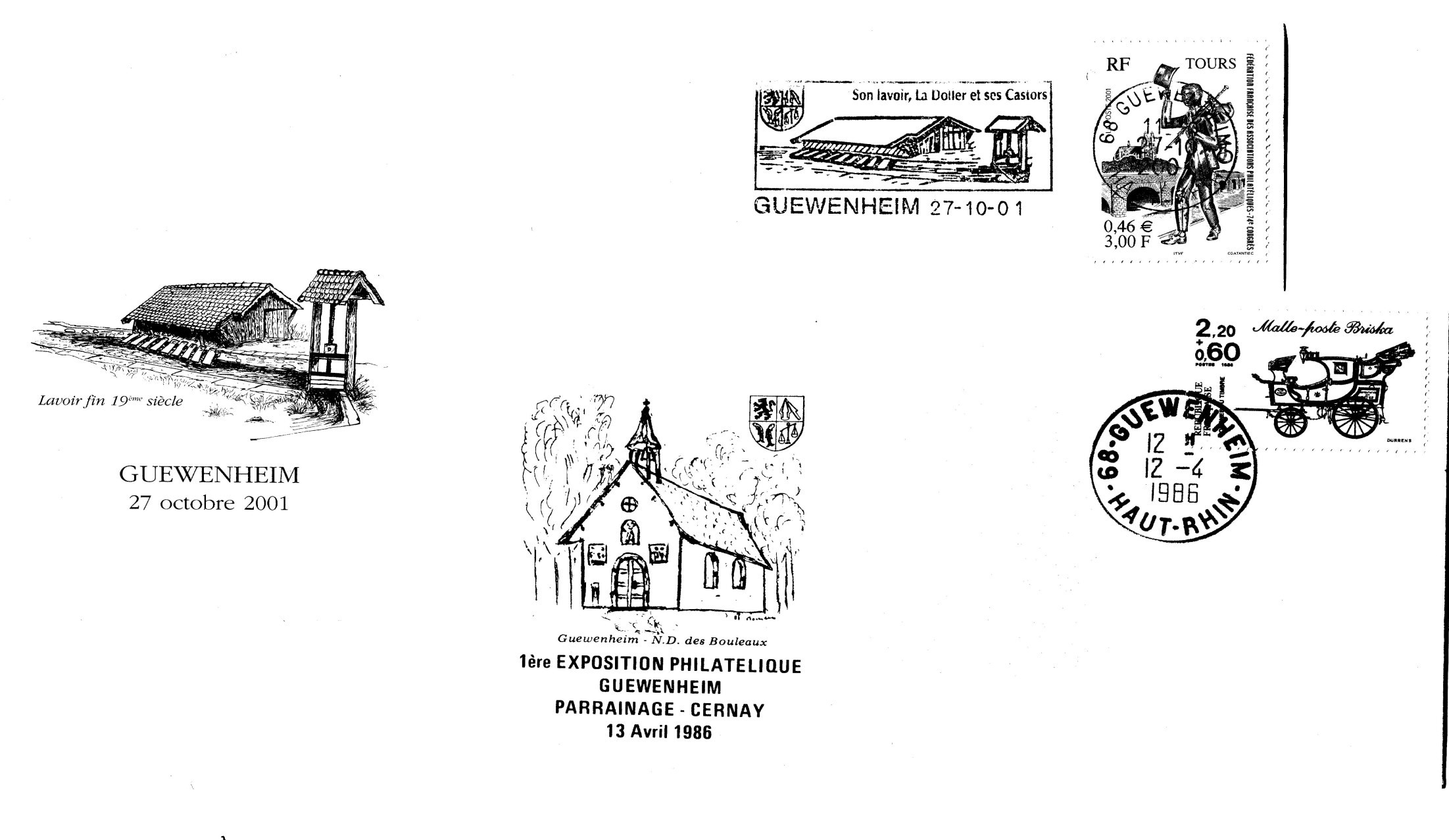 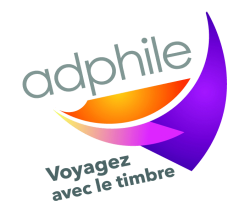 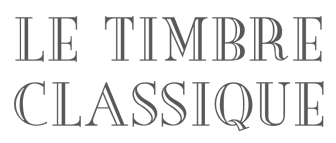 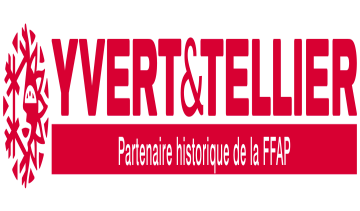 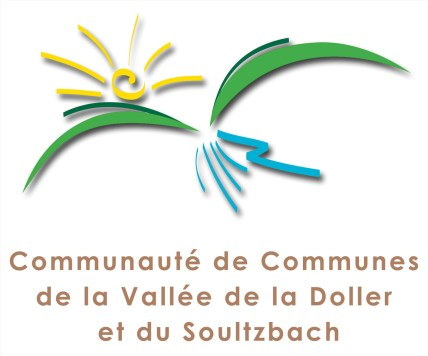 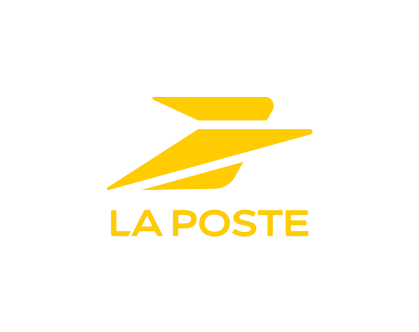 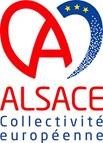 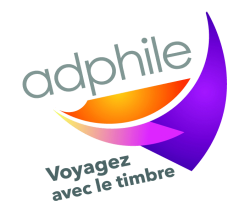 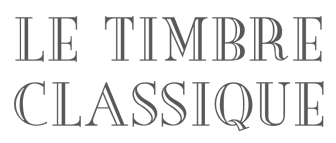 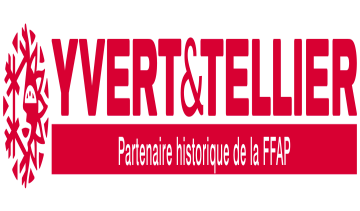 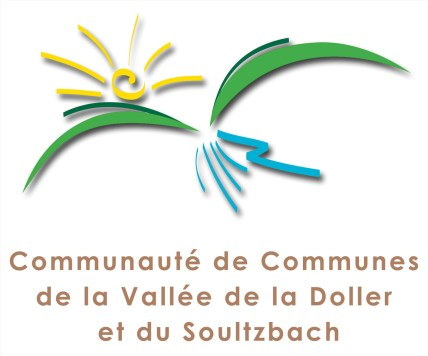 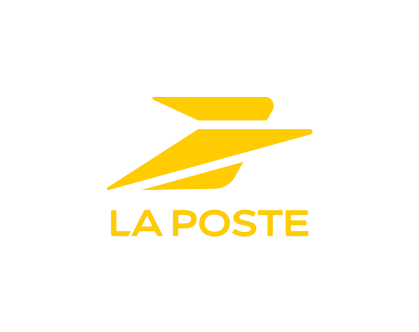 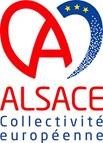                                                 Commune de GuewenheimL’AMICALE PHILATELIQUE DE GUEWENHEIM                      ORGANISEEXPOSITION — CONCOURS LES 21 ET 22 OCTOBRE 2023   A la Maison polyvalente rue Saint Maurice  68116 Guewenheim 